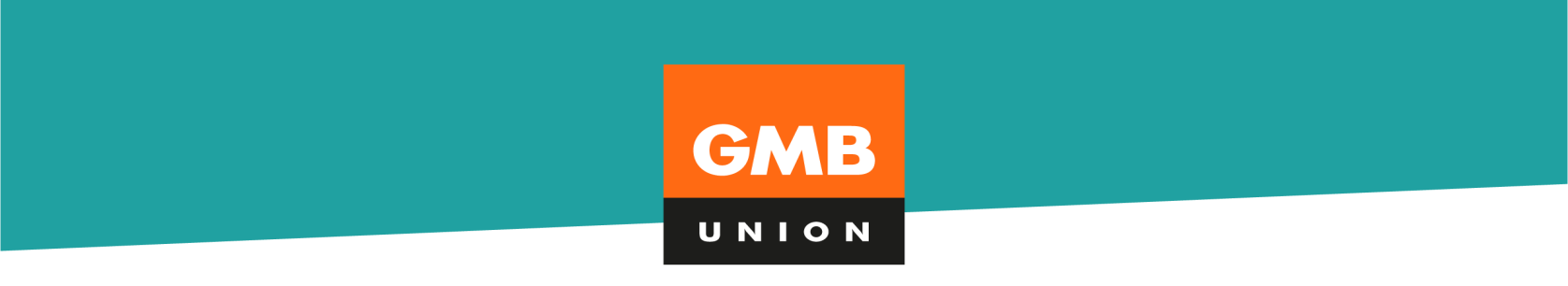 21/08/20Craft Workers ‘Red Book’ Pay Update 2020-21GMB members whose pay is determined by the Craft JNC National Agreement (‘Red Book’), have now had the opportunity to respond to the GMB consultation ballot, following the offer made by the National Employers.* The outcome of the ballot was that GMB members have rejected the offer.Next stepsUNITE members have now concluded their ballot and have also voted to reject the offer. The trade union side has now written to the employer advising them of this and seeking urgent further talks with the national employers. We will keep you informed of progress so look out for further bulletins. Full details of the offer can be found at: https://www.gmb.org.uk/craftworkers*This bulletin relates only to Craft Workers on ‘Red Book’ terms and conditions. It does not include craft worker members who are covered by Local Government & Schools NJC (‘Green Book’) arrangements, academies which do not follow NJC and have separate bargaining arrangements, or members covered by Chief Officers’ terms and conditions Become a GMB repIf you haven’t got one in your workplace already, find out more at: gmb.org.uk/become-workplace-representativeRecruit a GMB memberColleagues not in a union? Sign them up here:gmb.org.uk/join